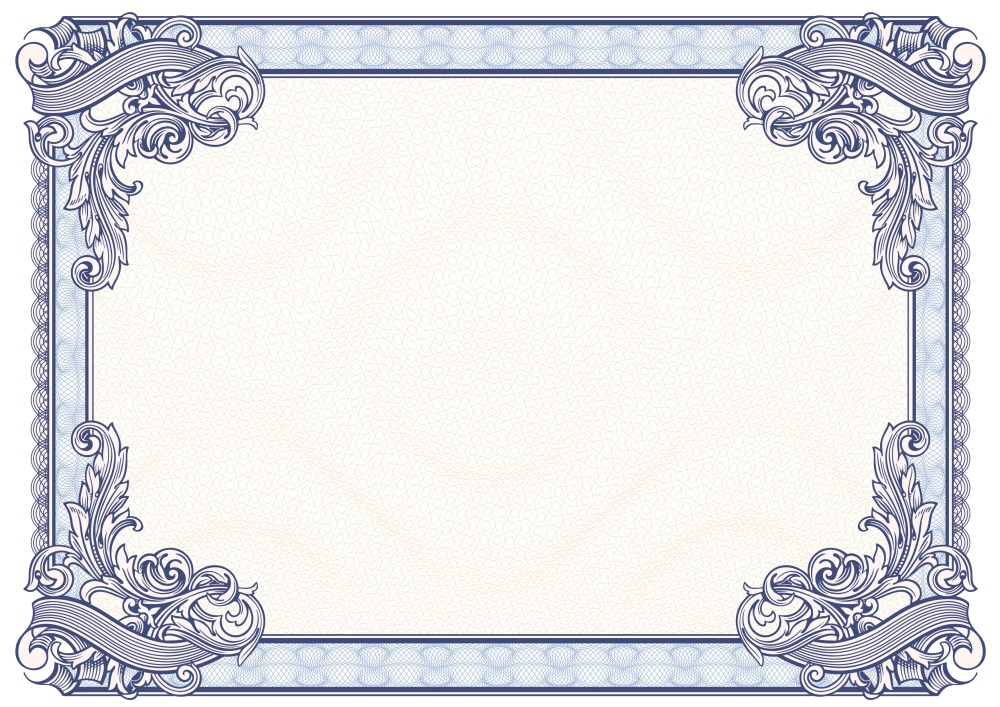 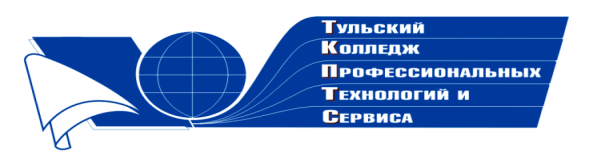 Государственное профессиональное образовательное учреждение  Тульской области «Тульский колледж профессиональных технологий и сервиса»ДипломНаграждаетсяАксенова Ангелина Сергеевна, занявшая 1 место  в общероссийском заочном конкурсе «Лучший природоохранный проект» в номинации «Просветительская деятельность»с работой «Мультиязычный природоохранный интернет-проект «Зеленая планета»»Научный руководитель: Марейчева Лариса Ивановна   Директор ГПОУ ТО       «ТКПТС»                                     С.С. Курдюмов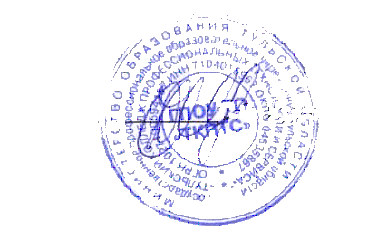 2018 год